Communiqué de presse 22/05/2016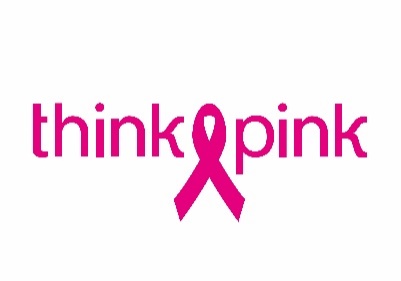 3000 participants à la Race for The Cure à NamurNamur, 22 mai 2016 - Pas moins de 3000 participants étaient présents ce dimanche lors de la sixième édition namuroise de la Race for the Cure, une course en faveur de la lutte contre le cancer du sein organisée par l'asbl Think-Pink, en collaboration avec les 3 hôpitaux de Namur et la Ville de Namur.Cette édition a à nouveau battu un record de participation. En courant 6km ou en se promenant durant 3 km à travers les rues de la capitale wallonne, les victorieuses ont célébré leur victoire contre le cancer du sein, les sympathisants ont montré leur soutien à leurs proches dans ce combat et ont honoré la mémoire de ceux qui n’y ont pas survécu. Le départ fût donné par Vice-Président et Ministre du Gouvernement Wallon, Maxime Prévôt et Tia Hellebaut, ambassadrice de Think-Pink. De nombreuses activités pour petits et grands, ludiques ou de sensibilisation, ont ponctué la journée : échauffement zumba, animation percussions par le groupe Ritmodelmondo, expositions d’œuvres diverses, grimages, personnalisation de T-shirts, jeu-concours, … ainsi qu'un brunch pour plus de 400 personnes. Environ 80 bénévoles étaient présents afin d’assurer le bon déroulement de l’événement. Les bénéfices seront versés aux 3 hôpitaux de Namur.La septième édition aura lieu en mai 2017.THINK-PINK attire l’attention sur le cancer du sein et finance les recherches scientifiques qui luttent contre le cancer le plus souvent rencontré chez les femmes.  Think-Pink a quatre objectifs distincts: informer, sensibiliser, financer la recherche scientifique et soutenir les soins pendant et après une thérapie. Ces objectifs peuvent être réalisés par Think-Pink grâce à trois fonds : Ainsi le fonds de Coupe d’Eclat aide les femmes à financer l’achat d’une perruque. Par un petit geste ou une aide supplémentaire le Share your Care Fonds de Think-Pink souhaite faciliter la vie pendant ou après un cancer du sein, et ce tant à l’intérieur ou à l’extérieur des Cliniques du Sein. Et le SMART Fonds de Think-Pink finance la recherche scientifique afin de trouver des nouvelles méthodes de dépistage, de traitement et de soin après un cancer du sein en Belgique. Contact presse : Jessica Chacana Hernandez- 0475 40 66 02